Задача.У таблиці задана сумарна кількість товарів Тип 1 – Тип 6 становить 1610 шт. та дані витрати на кожну одиницю товару різного типу. Необхідно обчислити загальну вартість товарів. Визначити кількість одиниць продукції кожного типу, яку має виготовляти фірма, якщо на даному обладнанні не можна виготовляти більше ніж 2000 одиниць продукції, якщо на виготовлення всієї продукції виділяється 500000 грн.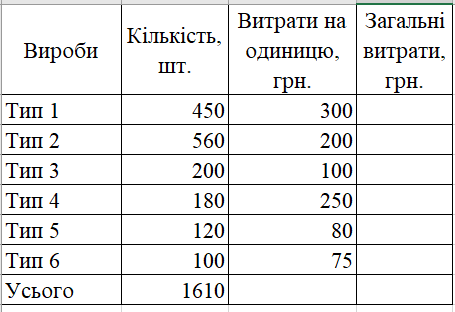  Розв’язання: 1. Обчислюються загальні витрати для кожного типу товару за формулою Загальні витрати=Кількість*Витрати на одиницю. 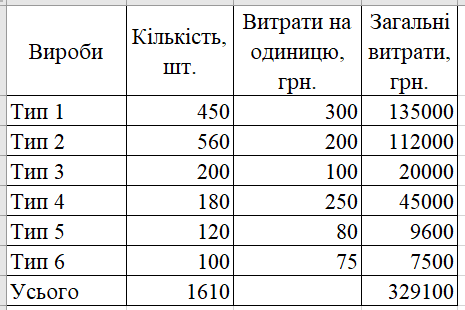 2. Створюється математична модель. Позначимо: кількість одиниць продукції першого типу як x1, другого типу – як  x2, третього типу – x3 і т. ін. За умовою задачі на виробництво продукції виділяється 500000 гривень, тобто загальні витрати мають сягати до 500000, то цільова функція матиме вигляд: F(xi) = 300*х1+200*х2+100*х3+250*х4+80*х5+75*х6 500000На значення параметрів xi за умовою задачі накладаються обмеження. Оскільки виготовляється продукція, то значення комірок від В2 до В7 повинно бути цілим, оскільки половину від товару не виготовляють, а виготовляють цілу одиницю товару. Також значення цих комірок повинно бути додатним, оскільки одиниці товару не може бути від‟ємним. Оскільки на даному обладнанні не можна виготовляти більше ніж 2000 одиниць продукції, то на сумарну кількість товару (комірку В8) необхідно накласти обмеження ≤ 2000.Запишемо обмеження математично:х1, х2, х3, х4, х5, х6 >=0х1, х2, х3, х4, х5, х6 ціліх1+ х2+ х3+ х4+ х5+ х6 <=2000!!!!!!!!!   Цільовою коміркою буде комірка, яка містить загальне значення виготовлення всієї продукції, тобто 500000.3.  Пошук рішення (розв’язання)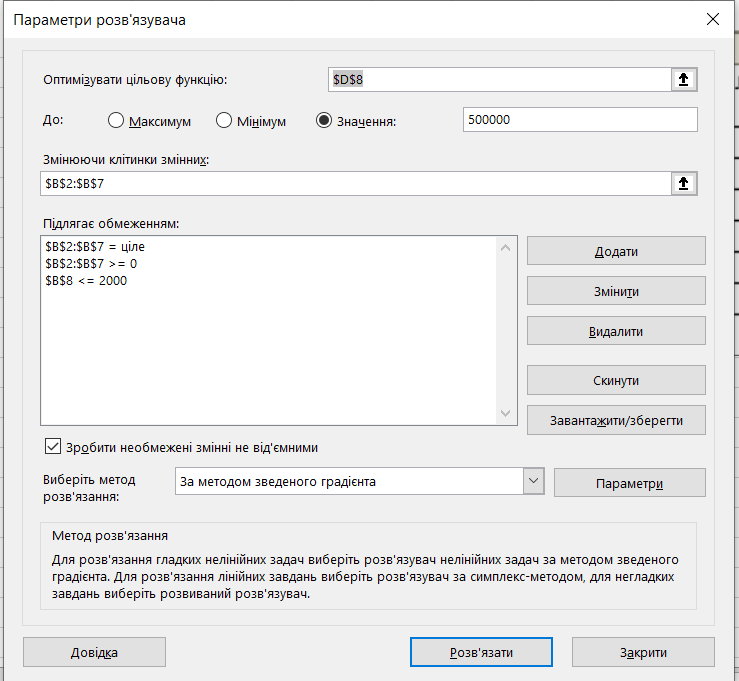 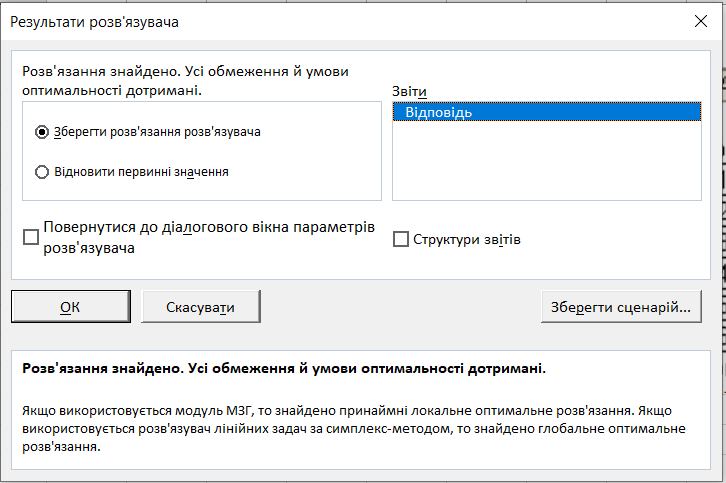 Результати виконання: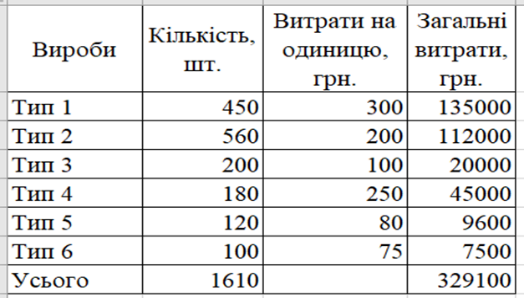 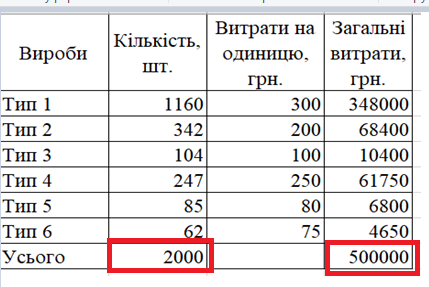 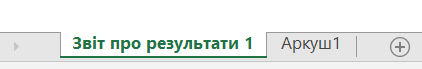 Microsoft Excel 16.0 Звіт про результатиMicrosoft Excel 16.0 Звіт про результатиMicrosoft Excel 16.0 Звіт про результатиАркуш: [Пошук рішення_приклад до лекції.xlsx]Аркуш1Аркуш: [Пошук рішення_приклад до лекції.xlsx]Аркуш1Аркуш: [Пошук рішення_приклад до лекції.xlsx]Аркуш1Аркуш: [Пошук рішення_приклад до лекції.xlsx]Аркуш1Звіт створено: 12.04.2023 12:49:22Звіт створено: 12.04.2023 12:49:22Звіт створено: 12.04.2023 12:49:22Результат: Цілочислове розв'язання знайдено в межах припустимої похибки. Усі обмеження дотримані.Результат: Цілочислове розв'язання знайдено в межах припустимої похибки. Усі обмеження дотримані.Результат: Цілочислове розв'язання знайдено в межах припустимої похибки. Усі обмеження дотримані.Результат: Цілочислове розв'язання знайдено в межах припустимої похибки. Усі обмеження дотримані.Результат: Цілочислове розв'язання знайдено в межах припустимої похибки. Усі обмеження дотримані.Результат: Цілочислове розв'язання знайдено в межах припустимої похибки. Усі обмеження дотримані.Модуль розв'язувачаМодуль розв'язувачаМодуль: За методом зведеного градієнтаМодуль: За методом зведеного градієнтаЧас розв'язання: 0,359 Секунди.Час розв'язання: 0,359 Секунди.Ітерації: 3 Підзадачі: 8Параметри модуля розв'язувачаПараметри модуля розв'язувачаПараметри модуля розв'язувачаМаксимальний час Без обмежень,  Ітерації Без обмежень, Precision 0,000001, Використовувати автоматичне масштабуванняМаксимальний час Без обмежень,  Ітерації Без обмежень, Precision 0,000001, Використовувати автоматичне масштабуванняМаксимальний час Без обмежень,  Ітерації Без обмежень, Precision 0,000001, Використовувати автоматичне масштабуванняМаксимальний час Без обмежень,  Ітерації Без обмежень, Precision 0,000001, Використовувати автоматичне масштабуванняМаксимальний час Без обмежень,  Ітерації Без обмежень, Precision 0,000001, Використовувати автоматичне масштабуванняМаксимальний час Без обмежень,  Ітерації Без обмежень, Precision 0,000001, Використовувати автоматичне масштабуванняМаксимальний час Без обмежень,  Ітерації Без обмежень, Precision 0,000001, Використовувати автоматичне масштабування Конвергенція 0,0001, Розмір сукупності 100, Випадкове початкове значення 0, Передні похідні, Обов'язкові межі Конвергенція 0,0001, Розмір сукупності 100, Випадкове початкове значення 0, Передні похідні, Обов'язкові межі Конвергенція 0,0001, Розмір сукупності 100, Випадкове початкове значення 0, Передні похідні, Обов'язкові межі Конвергенція 0,0001, Розмір сукупності 100, Випадкове початкове значення 0, Передні похідні, Обов'язкові межі Конвергенція 0,0001, Розмір сукупності 100, Випадкове початкове значення 0, Передні похідні, Обов'язкові межіМаксимальна кількість підзадач: Без обмежень, Максимальна кількість цілочислових розв'язань Без обмежень, Похибка цілого числа 1%, Вважати не від'ємнимМаксимальна кількість підзадач: Без обмежень, Максимальна кількість цілочислових розв'язань Без обмежень, Похибка цілого числа 1%, Вважати не від'ємнимМаксимальна кількість підзадач: Без обмежень, Максимальна кількість цілочислових розв'язань Без обмежень, Похибка цілого числа 1%, Вважати не від'ємнимМаксимальна кількість підзадач: Без обмежень, Максимальна кількість цілочислових розв'язань Без обмежень, Похибка цілого числа 1%, Вважати не від'ємнимМаксимальна кількість підзадач: Без обмежень, Максимальна кількість цілочислових розв'язань Без обмежень, Похибка цілого числа 1%, Вважати не від'ємнимМаксимальна кількість підзадач: Без обмежень, Максимальна кількість цілочислових розв'язань Без обмежень, Похибка цілого числа 1%, Вважати не від'ємнимМаксимальна кількість підзадач: Без обмежень, Максимальна кількість цілочислових розв'язань Без обмежень, Похибка цілого числа 1%, Вважати не від'ємнимМаксимальна кількість підзадач: Без обмежень, Максимальна кількість цілочислових розв'язань Без обмежень, Похибка цілого числа 1%, Вважати не від'ємнимМаксимальна кількість підзадач: Без обмежень, Максимальна кількість цілочислових розв'язань Без обмежень, Похибка цілого числа 1%, Вважати не від'ємнимМаксимальна кількість підзадач: Без обмежень, Максимальна кількість цілочислових розв'язань Без обмежень, Похибка цілого числа 1%, Вважати не від'ємнимКлітинка цільової функції (Значення)Клітинка цільової функції (Значення)Клітинка цільової функції (Значення)КлітинкаНазваВихідне значенняОстаточне значення$D$8Усього Загальні витрати, грн.329100500000Клітинки зміннихКлітинки зміннихКлітинкаНазваВихідне значенняОстаточне значенняЦіле число$B$2Тип 1 Кількість, шт.4501160Ціле число$B$3Тип 2 Кількість, шт.560342Ціле число$B$4Тип 3 Кількість, шт.200104Ціле число$B$5Тип 4 Кількість, шт.180247Ціле число$B$6Тип 5 Кількість, шт.12085Ціле число$B$7Тип 6 Кількість, шт.10062Ціле числоОбмеженняОбмеженняКлітинкаНазваЗначення клітинкиФормулаСтанДопуск$B$8Усього Кількість, шт.2000$B$8<=2000Зв'язування0$D$8Усього Загальні витрати, грн.500000$D$8=500000Зв'язування0$B$2Тип 1 Кількість, шт.1160$B$2>=0Без зв'язування1160$B$3Тип 2 Кількість, шт.342$B$3>=0Без зв'язування342$B$4Тип 3 Кількість, шт.104$B$4>=0Без зв'язування104$B$5Тип 4 Кількість, шт.247$B$5>=0Без зв'язування247$B$6Тип 5 Кількість, шт.85$B$6>=0Без зв'язування85$B$7Тип 6 Кількість, шт.62$B$7>=0Без зв'язування62$B$2:$B$7=Ціле число